		Заместителю главы 		Ирбейского сельсовета		Ирбейского района		Красноярского края		В.Н. КалмыковуУважаемый Вячеслав Николаевич!На Ваше обращение с просьбой провести юридическую экспертизу Устава Ирбейского сельсовета Ирбейского района Красноярского края и разработать проект Решения «О внесении изменений в Устав Ирбейского сельсовета Ирбейского района Красноярского края» (далее – проект Решения), сообщаем, что специалистами Учреждения разработан проект Решения, который направляем Вам.Рекомендуем учесть, что в проекте Решения курсивом выделены комментарии, пояснения и уточнения разработчиков, которые не должны включаться в окончательную редакцию принимаемого акта; слова «поселение», «муниципальное образование», «представительный орган» по тексту Устава необходимо заменить на соответствующие названия; предлагаемый проект Решения носит рекомендательный характер и разработан с учетом последних изменений действующего законодательства на момент проведения экспертизы Устава.Дополнительно информируем Вас об услугах, оказываемых Учреждением в рамках правовой поддержки органов местного самоуправления на безвозмездной основе:- разработка методических рекомендаций, типовых нормативных правовых актов по вопросам нормативного правового регулирования деятельности органов местного самоуправления;- консультирование (устное и письменное) представителей органов местного самоуправления;- работа с письменными обращениями, поступающими от представителей органов местного самоуправления;- экспертиза проектов решений о внесении изменений и дополнений в уставы муниципальных образований по заявке органов местного самоуправления;- правовая экспертиза муниципальных нормативных правовых актов;- содействие органам местного самоуправления в подготовке документов и материалов для участия в судебных делах.Приложение: в электронном виде на 11 л.Заместитель директора                                                                              Н.С. ЯлтонскаяФадеева Светлана Геннадьевна8 (391) 200-10-72 (доп. 109)ИРБЕЙСКИЙ СЕЛЬСКИЙ СОВЕТ ДЕПУТАТОВ ИРБЕЙСКОГО РАЙОНА КРАСНОЯРСКОГО КРАЯПРОЕКТ   РЕШЕНИЕ«22» августа 2017 г			 с. Ирбейское 				 № 28О внесении измененийи дополнений в УставВ целях приведения Устава Ирбейского сельсовета Ирбейского района Красноярского края в соответствие с требованиями Федерального закона от 06.10.2003 № 131-ФЗ «Об общих принципах организации местного самоуправления в Российской Федерации», руководствуясь статьями 29,74,75 Устава Ирбейского сельсовета Ирбейского района Красноярского края, Ирбейский сельский Совет депутатов РЕШИЛ:1. Внести в Устав Ирбейского сельсовета Ирбейского района Красноярского края следующие изменения:1.1. пункт 7 статьи 6 изложить в следующей редакции:«7. Муниципальные нормативные правовые акты, затрагивающие права, свободы и обязанности человека и гражданина, вступают в силу после их официального опубликования (обнародования) в порядке, предусмотренным настоящим пунктом.Опубликование муниципальных правовых актов осуществляется в течение десяти дней   с  момента принятия  правового  акта  в печатном издании  газеты «Ирбейская Правда», если иное не предусмотрено самим правовым актом,  настоящим Уставом  или действующим законодательством.Обнародование муниципального нормативного правового акта происходит путем доведения его полного текста до жителей с. Ирбейское, Ирбейского района Красноярский край, посредством: размещения на информационных стендах администрации Ирбейского сельсовета по адресу: Красноярский край, Ирбейский район, с. Ирбейское пер. Красноармейский, д.2 и  д. Первое Мая, ул. Центральная, д.23, Дом культуры д. Первое Мая.1.2. в статье 9:- пункт 1 изложить в следующей редакции:	«1. К вопросам местного значения сельсовета относятся:составление и рассмотрение проекта бюджета сельсовета, утверждение и исполнение бюджета сельсовета, осуществление контроля за его исполнением, составление и утверждение отчета об исполнении бюджета сельсовета;	2) установление, изменение и отмена местных налогов и сборов сельсовета;	3) владение, пользование и распоряжение имуществом, находящимся в муниципальной собственности сельсовета;	4) обеспечение первичных мер пожарной безопасности в границах населенных пунктов сельсовета;	5) создание условий для обеспечения жителей сельсовета услугами связи, общественного питания, торговли и бытового обслуживания;	6) создание условий для организации досуга и обеспечения жителей сельсовета услугами организаций культуры;	7) обеспечение условий для развития на территории сельсовета физической культуры, школьного спорта и массового спорта, организация проведения официальных физкультурно-оздоровительных и спортивных мероприятий сельсовета;	8) формирование архивных фондов сельсовета;	9) утверждение правил благоустройства территории сельсовета, устанавливающих в том числе требования по содержанию зданий (включая жилые дома), сооружений и земельных участков, на которых они расположены, к внешнему виду фасадов и ограждений соответствующих зданий и сооружений, перечень работ по благоустройству и периодичность их выполнения; установление порядка участия собственников зданий (помещений в них) и сооружений в благоустройстве прилегающих территорий; организация благоустройства территории сельсовета (включая освещение улиц, озеленение территории, установку указателей с наименованиями улиц и номерами домов, размещение и содержание малых архитектурных форм);	10) присвоение адресов объектам адресации, изменение, аннулирование адресов, присвоение наименований элементам улично-дорожной сети (за исключением автомобильных дорог федерального значения, автомобильных дорог регионального или межмуниципального значения, местного значения муниципального района), наименований элементам планировочной структуры в границах сельсовета, изменение, аннулирование таких наименований, размещение информации в государственном адресном реестре;	11) содействие в развитии сельскохозяйственного производства, создание условий для развития малого и среднего предпринимательства;	12) организация и осуществление мероприятий по работе с детьми и молодежью в поселении;	13) оказание поддержки гражданам и их объединениям, участвующим в охране общественного порядка, создание условий для деятельности народных дружин;	14) организация в границах сельсовета электро-, тепло-, газо- и водоснабжения населения, водоотведения, снабжения населения топливом в пределах полномочий, установленных законодательством Российской Федерации;	15) дорожная деятельность в отношении автомобильных дорог местного значения в границах населенных пунктов сельсовета и обеспечение безопасности дорожного движения на них, включая создание и обеспечение функционирования парковок (парковочных мест), осуществление муниципального контроля за сохранностью автомобильных дорог местного значения в границах населенных пунктов сельсовета, а также осуществление иных полномочий в области использования автомобильных дорог и осуществления дорожной деятельности в соответствии с законодательством Российской Федерации;	16) обеспечение проживающих в поселении и нуждающихся в жилых помещениях малоимущих граждан жилыми помещениями, организация строительства и содержания муниципального жилищного фонда, создание условий для жилищного строительства, осуществление муниципального жилищного контроля, а также иных полномочий органов местного самоуправления в соответствии с жилищным законодательством;	17) участие в профилактике терроризма и экстремизма, а также в минимизации и (или) ликвидации последствий проявлений терроризма и экстремизма в границах сельсовета;	18) создание условий для реализации мер, направленных на укрепление межнационального и межконфессионального согласия, сохранение и развитие языков и культуры народов Российской Федерации, проживающих на территории сельсовета, социальную и культурную адаптацию мигрантов, профилактику межнациональных (межэтнических) конфликтов;	19) участие в предупреждении и ликвидации последствий чрезвычайных ситуаций в границах сельсовета;	20) организация библиотечного обслуживания населения, комплектование и обеспечение сохранности библиотечных фондов библиотек сельсовета;	21) сохранение, использование и популяризация объектов культурного наследия (памятников истории и культуры), находящихся в собственности сельсовета, охрана объектов культурного наследия (памятников истории и культуры) местного (муниципального) значения, расположенных на территории сельсовета;	22) создание условий для развития местного традиционного народного художественного творчества, участие в сохранении, возрождении и развитии народных художественных промыслов в поселении;	23) создание условий для массового отдыха жителей сельсовета и организация обустройства мест массового отдыха населения, включая обеспечение свободного доступа граждан к водным объектам общего пользования и их береговым полосам;	24) участие в организации деятельности по сбору (в том числе раздельному сбору) и транспортированию твердых коммунальных отходов;	25) организация использования, охраны, защиты, воспроизводства лесов особо охраняемых природных территорий, расположенных в границах населенных пунктов сельсовета;	26) организация ритуальных услуг и содержание мест захоронения;	27) осуществление мероприятий по обеспечению безопасности людей на водных объектах, охране их жизни и здоровья;	28) осуществление муниципального лесного контроля;	29) предоставление помещения для работы на обслуживаемом административном участке сельсовета сотруднику, замещающему должность участкового уполномоченного полиции;	30) до 1 января 2018 года предоставление сотруднику, замещающему должность участкового уполномоченного полиции, и членам его семьи жилого помещения на период выполнения сотрудником обязанностей по указанной должности;	31) оказание поддержки социально ориентированным некоммерческим организациям в пределах полномочий, установленных статьями 31.1 и 31.3 Федерального закона от 12 января 1996 года № 7-ФЗ «О некоммерческих организациях»;	32) осуществление мер по противодействию коррупции в границах сельсовета;	33) участие в соответствии с Федеральным законом от 24.07.2007 № 221-ФЗ «О государственном кадастре недвижимости» в выполнении комплексных кадастровых работ.»;- первое предложение пункта 2 дополнить словами «в соответствии с Бюджетным кодексом Российской Федерации»;1.3. пункт 1 статьи 9.2 дополнить подпунктом 16 следующего содержания:«16) осуществление мероприятий в сфере профилактики правонарушений, предусмотренных Федеральным законом «Об основах системы профилактики правонарушений в Российской Федерации».»;1.4. в статье 13:- в пункте 1 слова «и главы сельсовета» исключить;- пункт 5 исключить;1.5.  пункт 2 статьи 17 изложить в следующей редакции:«2. На публичные слушания должны выноситься:1) Проект Устава Ирбейского сельсовета, а также проект муниципального нормативного правового акта о внесении изменений                         и дополнений в данный Устав, кроме случаев, когда в Устав Ирейского сельсовета вносятся изменения в форме точного воспроизведения                          положений Конституции Российской Федерации, федеральных законов, конституции (устава) или законов субъекта Российской Федерации в целях приведения данного Устава в соответствие с этими нормативными правовыми актами;2) проект местного бюджета и отчет о его исполнении;3) проекты планов и программ развития сельсовета, проекты правил землепользования и застройки, проекты планировки территорий и проекты межевания территорий, за исключением случаев, предусмотренных Градостроительным кодексом Российской Федерации, проекты правил благоустройства территорий, а также вопросы предоставления разрешений на условно разрешенный вид использования земельных участков и объектов капитального строительства, вопросы отклонения от предельных параметров разрешенного строительства, реконструкции объектов капитального строительства, вопросы изменения одного вида разрешенного использования земельных участков и объектов капитального строительства на другой вид такого использования при отсутствии утвержденных правил землепользования и застройки;4) вопросы о преобразовании поселения, за исключением случаев,                  если в соответствии со статьей 13 Федерального закона от 6 октября 2003 года № 131-ФЗ «Об общих принципах организации местного самоуправления в Российской Федерации» для преобразования администрации Ирбейского сельсовета требуется получение согласия населения муниципального образования,  выраженного  путем  голосования,  либо схода граждан»;1.6. в статье 27:- пункт 4 изложить в следующей редакции:«4. Депутатом Совета может быть избран гражданин Российской Федерации, достигший на день голосования возраста 18 лет, обладающий избирательным правом.»; - пункт 7 исключить;1.7. пункт 1 статьи 27.1 дополнить подпунктом 1.1 следующего содержания:«1.1. Председатель Совета избирается из числа его депутатов на срок полномочий данного состава. Порядок избрания Председателя определяется Регламентом Совета депутатов.»;1.8. в подпункте 4 пункта 1 статьи 28 слова «частями 3, 5 статьи» заменить словами «частями 3, 5, 7.2 статьи»;1.9. подпункты 18, 19, 20 пункта 1 статьи 29 исключить;1.10. пункт 5 статьи 34 изложить в следующей редакции:«5. Депутат должен соблюдать ограничения, запреты, исполнять обязанности, которые установлены Федеральным законом от 25 декабря 2008 года № 273-ФЗ «О противодействии коррупции» и другими федеральными законами.»;1.11. в статье 35:- пункт 1.1 изложить в следующей редакции:«1.1.Полномочия депутата прекращаются досрочно в случае несоблюдения ограничений, установленных Федеральным законом от 06.10.2003 № 131-ФЗ «Об общих принципах организации местного самоуправления в Российской Федерации».»;- дополнить пунктом 1.2 следующего содержания:«1.2. Полномочия депутата прекращаются досрочно в случае несоблюдения ограничений, запретов, неисполнения обязанностей, установленных Федеральным законом от 25 декабря 2008 года № 273-ФЗ «О противодействии коррупции», Федеральным законом от 3 декабря 2012 года № 230-ФЗ «О контроле за соответствием расходов лиц, замещающих государственные должности, и иных лиц их доходам».»;- пункт 8 дополнить вторым абзацем следующего содержания:«В случае обращения высшего должностного лица Красноярского края (руководителя высшего исполнительного органа государственной власти Красноярского края) с заявлением о досрочном прекращении полномочий депутата Совета депутатов днем появления основания для досрочного прекращения полномочий является день поступления в Совет депутатов данного заявления.»;1.12. в статье 38:- дополнить пунктом 1.1 следующего содержания:«1.1. Глава сельсовета осуществляет свои полномочия на постоянной основе.»;- пункт 7 изложить в следующей редакции:«7. Глава сельсовета должен соблюдать ограничения, запреты, исполнять обязанности, которые установлены Федеральным законом от 25.12.2008 № 273-ФЗ «О противодействии коррупции», Федеральным законом от 3 декабря 2012 года № 230-ФЗ «О контроле за соответствием расходов лиц, замещающих государственные должности, и иных лиц их доходам», Федеральным законом от 7 мая 2013 года № 79-ФЗ «О запрете отдельным категориям лиц открывать и иметь счета (вклады), хранить наличные денежные средства и ценности в иностранных банках, расположенных за пределами территории Российской Федерации, владеть и (или) пользоваться иностранными финансовыми инструментами».»;1.13. в статье 40:- в подпункте 11 пункта 2 слова «3 и 5 статьи» заменить словами «частями 3, 5, 7.2 статьи»;- дополнить пунктом 2.2 следующего содержания:«2.2. Полномочия Главы Ирбейского сельсовета прекращаются досрочно в случае несоблюдения ограничений, запретов, неисполнения обязанностей, установленных Федеральным законом от 25 декабря 2008 года № 273-ФЗ «О противодействии коррупции», Федеральным законом от 3 декабря 2012 года № 230-ФЗ «О контроле за соответствием расходов лиц, замещающих государственные должности, и иных лиц их доходам», Федеральным законом от 7 мая 2013 года № 79-ФЗ «О запрете отдельным категориям лиц открывать и иметь счета (вклады), хранить наличные денежные средства и ценности в иностранных банках, расположенных за пределами территории Российской Федерации, владеть и (или) пользоваться иностранными финансовыми инструментами».»;1.14. в статье 41:- пункты 15, 16 исключить;- в пункте 23 слова «переподготовку и повышение квалификации» заменить словами «профессиональное образование и дополнительное профессиональное образование муниципальных служащих и работников муниципальных учреждений»;1.15. пункт 1 статьи 42 изложить в следующей редакции:«1. В случае досрочного прекращения полномочий Главы Ирбейского сельсовета либо применения к нему по решению суда мер процессуального принуждения в виде заключения под стражу или временного отстранения от должности его полномочия временно осуществляет заместитель Главы Ирбейского сельсовета, а в случае если заместитель Главы сельсовета отсутствует или не назначен указанные полномочия исполняет должностное лицо администрации Ирбейского сельсовета назначенное Советом депутатов Ирбейского сельсовета, Ирбейского района, Красноярского края.1.16. подпункт 4 пункта 1 статьи 42.1 изложить в следующей редакции:«4) несоблюдение ограничений, запретов, неисполнение обязанностей, которые установлены Федеральным законом от 25 декабря 2008 года № 273-ФЗ «О противодействии коррупции», Федеральным законом от 3 декабря 2012 года № 230-ФЗ «О контроле за соответствием расходов лиц, замещающих государственные должности, и иных лиц их доходам», Федеральным законом от 7 мая 2013 года № 79-ФЗ «О запрете отдельным категориям лиц открывать и иметь счета (вклады), хранить наличные денежные средства и ценности в иностранных банках, расположенных за пределами территории Российской Федерации, владеть и (или) пользоваться иностранными финансовыми инструментами»;»;1.17. пункт 5 статьи 45 исключить;1.18. в статье 47:- подпункты 16, 18, 19, 20, 24, 25, 26, 28 пункта 1 исключить;- в подпункте 29 пункта 1 слова «,надбавок к ценам (тарифам) для потребителей» исключить;1.19. пункты 1 и 2 статьи 47.1 изложить в следующей редакции:«1. Администрация Ирбейского сельсовета организуют и осуществляют муниципальный контроль за соблюдением требований, установленных муниципальными правовыми актами, принятыми по вопросам местного значения, а в случаях, если соответствующие виды контроля отнесены федеральными законами к полномочиям органов местного самоуправления, также муниципальный контроль за соблюдением требований, установленных федеральными законами, законами Красноярского края.2. К полномочиям администрации Ирбейского сельсовета                                 по осуществлению функции муниципального контроля относятся:1) организация и осуществление муниципального контроля на соответствующей территории, в том числе проведение плановых,                                   а в случаях предусмотренных Законом, также внеплановых проверок соблюдения юридическими лицами, индивидуальными предпринимателями требований, установленных муниципальными правовыми актами,                                 а также требований, установленных федеральными законами, законами Красноярского края, в случаях, если соответствующие виды контроля относятся  к вопросам местного значения;2) организация и осуществление регионального государственного контроля (надзора), полномочиями, по осуществлению которого наделены органы местного самоуправления;3) разработка административных регламентов осуществления муниципального контроля в соответствующих сферах деятельности, разработка в соответствии с типовыми административными регламентами, утверждаемыми уполномоченными органами исполнительной власти Красноярского края, административных регламентов осуществления регионального государственного контроля (надзора), полномочиями по осуществлению которого наделены органы местного самоуправления. Разработка и принятие указанных административных регламентов осуществляются в порядке, установленном нормативными правовыми актами Красноярского края;4) осуществление иных предусмотренных федеральными законами, законами и иными нормативными правовыми актами Красноярского края полномочий.»; 1.20.  первый абзац пункта 4 статьи 55 изложить в следующей редакции:«4. Ирбейский сельсовет может создавать муниципальные предприятия и учреждения, участвовать в создании хозяйственных обществ, в том числе межмуниципальных, необходимых для осуществления полномочий                                по решению вопросов местного значения сельсовета.»;         1.21. пункт 1 статьи 68.1 изложить в следующей редакции:«1. Настоящим Уставом лицу, замещающему муниципальную должность на постоянной основе, гарантируются:1) условия работы, обеспечивающие исполнение должностных полномочий в соответствии с муниципальными правовыми актами органов местного самоуправления;2) право на своевременное и в полном объеме получение денежного вознаграждения;3) возмещение расходов, связанных со служебной командировкой, а также с дополнительным профессиональным образованием;4) получение в установленном порядке информации и материалов, необходимых для исполнения полномочий;5) отдых, обеспечиваемый установлением нормальной продолжительности рабочего (служебного) времени, предоставлением выходных и нерабочих праздничных дней, а также ежегодного оплачиваемого  отпуска  продолжительностью 52  календарных дня;6) обязательное государственное страхование на случай причинения вреда здоровью и имуществу, а также обязательное государственное социальное страхование на случай заболевания или утраты трудоспособности в период исполнения полномочий или после их прекращения, но наступивших в связи с исполнением полномочий;7) пенсионное обеспечение за выслугу лет;8) дополнительное профессиональное образование с сохранением на этот период замещаемой должности, денежного вознаграждения и денежного поощрения.»;1.22. в статье 68.2:- в пункте 1 слова «основе 6 лет» заменить словами «основе не менее шести лет»;- пункт 3 изложить в следующей редакции: «3. Пенсия за выслугу лет, выплачиваемая за счет средств местного бюджета, устанавливается в таком размере, чтобы сумма трудовой пенсии (государственной пенсии) и пенсии за выслугу лет составляла 45 процентов ежемесячного денежного вознаграждения, с учетом районного коэффициента и процентной надбавки к заработной плате за стаж работы в районах Крайнего Севера и приравненных к ним местностях, в иных местностях края с особыми климатическими условиями, при наличии срока исполнения полномочий по муниципальной должности шесть лет.Размер пенсии за выслугу лет может увеличиваться на четыре процента ежемесячного денежного вознаграждения за каждый последующий год исполнения полномочий по муниципальной должности, при этом сумма трудовой пенсии (государственной пенсии) и пенсии за выслугу лет не может превышать 75 процентов ежемесячного денежного вознаграждения с учетом районного коэффициента и процентной надбавки к заработной плате за стаж работы в районах Крайнего Севера и приравненных к ним местностях,                        в иных местностях края с особыми климатическими условиями.»;1.23. пункт 1 статьи 68.3 изложить в следующей редакции:«1. Лицу, замещающему муниципальную должность на непостоянной основе, за счет средств местного бюджета гарантируется:1) предоставляться служебное помещение, рабочее место, оборудованное мебелью, оргтехникой, средствами связи, а также может предоставляться транспортное обслуживание.2)  Компенсация расходов, связанных с осуществлением полномочий:В случае использования лицом, замещающим муниципальную должность, личного имущества в целях исполнения полномочий, данному лицу может выплачиваться компенсация за использование, износ (амортизацию) личного транспорта, оборудования и других технических средств и материалов, принадлежащих данному лицу, а также могут возмещаться расходы, связанные с их использованием.3) возмещение расходов, связанных со служебной командировкой, а также с дополнительным профессиональным образованием:При направлении в служебные командировки, а также на повышение квалификации лицу, замещающему муниципальную должность, обеспечиваются соответствующие гарантии, предусмотренные Трудовым кодексом Российской Федерации.4) получение в установленном порядке информации и материалов, необходимых для исполнения полномочий:Лицо, замещающее муниципальную должность, имеет право на получение в установленном порядке информации и материалов, необходимых для исполнения полномочий по вопросам местного значения, от находящихся на соответствующей территории муниципального образования органов местного самоуправления, а в случаях, установленных федеральными законами, - от организаций всех форм собственности, общественных объединений и их должностных лиц.5) дополнительное профессиональное образование с сохранением на этот период замещаемой должности.»;1.24. в подпункт 2 пункта 2 статьи 71 изложить в следующей редакции:«2) совершения указанным должностным лицом местного самоуправления действий, в том числе издания им правового акта, не носящего нормативного характера, влекущих нарушение прав и свобод человека и гражданина, угрозу единству и территориальной целостности Российской Федерации, национальной безопасности Российской Федерации и ее обороноспособности, единству правового и экономического пространства Российской Федерации, нецелевое использование межбюджетных трансфертов, имеющих целевое назначение, бюджетных кредитов, нарушение условий предоставления межбюджетных трансфертов, бюджетных кредитов, полученных из других бюджетов бюджетной системы Российской Федерации, если это установлено соответствующим судом, а указанное должностное лицо не приняло в пределах своих полномочий мер по исполнению решения суда»;.1.25. в статье 74:- второе предложение пункта 1 изложить в следующей редакции: «Не требуется официальное опубликование (обнародование) порядка учета предложений по проекту муниципального правового акта о внесении изменений и дополнений в Устав Ирбейского сельсовета, а также порядка участия граждан в его обсуждении в случае, когда в Устав Ирбейского сельсовета вносятся изменения в форме точного воспроизведения положений Конституции Российской Федерации, федеральных законов, Устава или законов Красноярского края в целях приведения данного Устава в соответствие с этими нормативными правовыми актами.»;- пункт 2 изложить в следующей редакции:«2. Проект Устава Ирбейского сельсовета, проект нормативного правового акта о внесении в Устав изменений и дополнений подлежит вынесению на публичные слушания в соответствии с настоящим Уставом.»;	2. Контроль за исполнением Решения возложить на главу                   Ирбейского сельсовета.	3. Настоящее Решение о внесении изменений и дополнений в Устав Ирбейского сельсовета Ирбейского района Красноярского края вступает в силу со дня, следующего за днем официального опубликования (обнародования). 	Глава Ирбейского сельсовета обязан опубликовать (обнародовать) зарегистрированное Решение о внесении изменений и дополнений в Устав сельсовета, в течение семи дней со дня его поступления из Управления Министерства юстиции Российской Федерации по Красноярскому краю.Председатель Совета депутатов Ирбейского сельсовета, Ирбейского района, Красноярского края                                    Т.А.ФоминаИсполняющий обязанности полномочийглавы  Ирбейского  сельсовета,    Ирбейского района, Красноярского края                                    В.Н. КалмыковКрасноярское краевое государственное бюджетное учреждение дополнительногопрофессионального образования «ИНСТИТУТМУНИЦИПАЛЬНОГОРАЗВИТИЯ»адрес: г. Красноярск, ул. Горького, 3к почтовый адрес: 660009 г. Красноярск,пр. Мира, 110 www.krasimr.ru, info@krasimr.ruТел. (391) 200-10-72,факс (391) 200-10-73_____________№___________на № 249/51 от 20.06.2017Об экспертизе Устава МО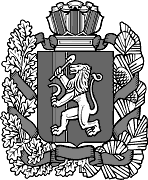 